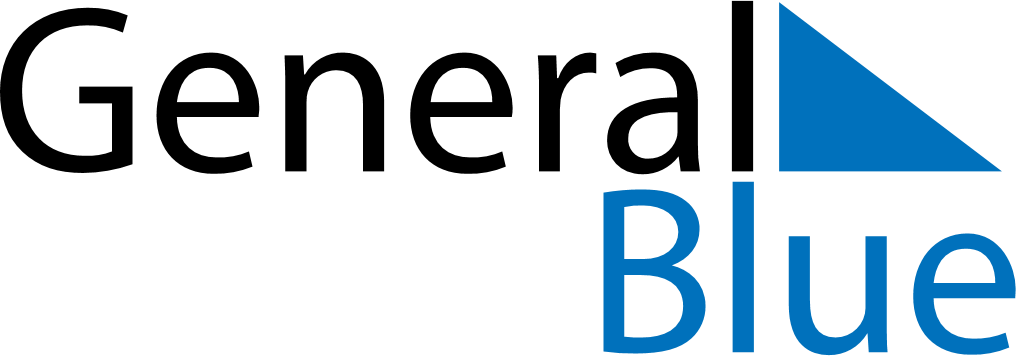 September 2020September 2020September 2020September 2020CroatiaCroatiaCroatiaSundayMondayTuesdayWednesdayThursdayFridayFridaySaturday1234456789101111121314151617181819Yom Kippur202122232425252627282930Yom Kippur